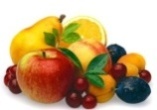 	Jedilnik 	Od 30. 9. do  4. 10. 2019Kuhinja si pridržuje pravico do spremembe jedilnika.                                                                                               Sadni krožnik sestavlja mešano sezonsko sveže sadje: jabolko, ananas, mandarina, hruška, banana, melona, pomaranča, klementina, jagode, marelice, paprika, korenček, k. zelje, ..   Otroci imajo ves čas na voljo vodo ali nesladkan čaj.DanZajtrkMalicaKosiloP.malicaPonedeljek30.9.polnozrnat kruh piščančja hrenovka paprika čajsadno-zelenjavni krožnikmakaronovo mesozelena solata s paradižnikom in koruzovodanavadni jogurtsadje Torek1. 10. ržen kruh trdo kuhano jajce čaj sadno-zelenjavni krožnikbrokolijeva juha kremna popečen puranji zrezek dušen riž s korenčkom  pesa v solati polbeli kruhribji namazSreda              2.10.ržen kruhpuranja prsa v ovojukumarice (sveže) inparadižnikčajsadno-zelenjavni krožnikjotamarmorni kolač polbeli kruhvoda    bananino mleko Četrtek3. 10.sezamova štručka bela kavasadno-zelenjavni krožnikoslič po dunajsko špinača pire krompir vodaovsen kruhtopljen sirPetek		4.10.pšenični zdrob lešnikov posip ržen sadno-zelenjavni krožnikpiščančji paprikaš krompirjevi svaljki  zeljna solata solata s fižolom vodaajdov kruhsadje